ЧЕРКАСЬКА ОБЛАСНА РАДАГОЛОВАР О З П О Р Я Д Ж Е Н Н Я16.11.2020                                                                                        № 462-рПро внесення зміндо розпорядження головиобласної ради від 17.03.2020 № 92-рВідповідно до статті 56 Закону України «Про місцеве самоврядування
в Україні», враховуючи постанову Кабінету Міністрів України від 22.07.2020 № 641 «Про встановлення карантину та запровадження посилених протиепідемічних заходів на території із значним поширенням гострої респіраторної хвороби COVID-19, спричиненої коронавірусом SARS-CoV-2»
(із змінами):внести до розпорядження голови обласної ради від 17.03.2020 № 92-р «Про окремі заходи щодо запобігання виникненню і поширенню гострої коронавірусної хвороби (COVID-19)» зміни, замінивши в пунктах 1, 4 розпорядження цифри та слова «31 жовтня 2020 року» цифрами та словами
«31 грудня 2020 року».Перший заступник голови						В. ТАРАСЕНКО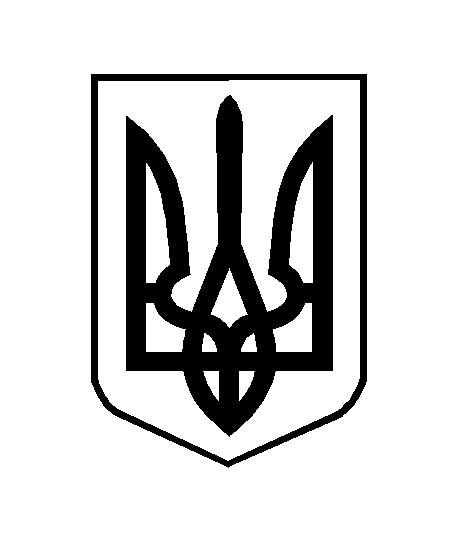 